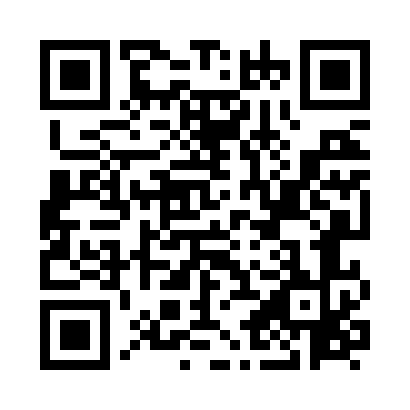 Prayer times for Blunham, Bedfordshire, UKWed 1 May 2024 - Fri 31 May 2024High Latitude Method: Angle Based RulePrayer Calculation Method: Islamic Society of North AmericaAsar Calculation Method: HanafiPrayer times provided by https://www.salahtimes.comDateDayFajrSunriseDhuhrAsrMaghribIsha1Wed3:315:3012:586:068:2710:282Thu3:285:2812:586:078:2910:303Fri3:255:2612:586:088:3110:334Sat3:225:2512:586:098:3210:365Sun3:185:2312:586:108:3410:396Mon3:155:2112:586:118:3610:427Tue3:125:1912:586:128:3710:458Wed3:095:1712:586:138:3910:489Thu3:075:1612:586:148:4010:4910Fri3:065:1412:586:158:4210:5011Sat3:055:1212:586:168:4410:5112Sun3:045:1112:586:178:4510:5213Mon3:045:0912:586:188:4710:5214Tue3:035:0812:586:198:4810:5315Wed3:025:0612:586:208:5010:5416Thu3:015:0512:586:218:5110:5517Fri3:015:0312:586:228:5310:5618Sat3:005:0212:586:238:5410:5619Sun2:595:0012:586:238:5610:5720Mon2:594:5912:586:248:5710:5821Tue2:584:5812:586:258:5910:5922Wed2:574:5612:586:269:0010:5923Thu2:574:5512:586:279:0211:0024Fri2:564:5412:586:289:0311:0125Sat2:564:5312:586:289:0411:0126Sun2:554:5212:586:299:0611:0227Mon2:554:5112:596:309:0711:0328Tue2:544:5012:596:319:0811:0429Wed2:544:4912:596:319:0911:0430Thu2:534:4812:596:329:1011:0531Fri2:534:4712:596:339:1211:05